Частное профессиональное образовательное учреждениеФИНАНСОВО-ЭКОНОМИЧЕСКИЙ КОЛЛЕДЖ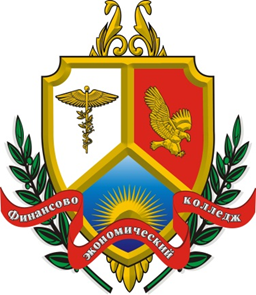 МЕТОДИЧЕСКИЕ РЕКОМЕНДАЦИИПО ПРОИЗВОДСТВЕННОЙ ПРАКТИКЕПРОФЕССИОНАЛЬНЫЙ МОДУЛЬ ПМ.05 Выполнение работ по одной или нескольким профессиям рабочих, должностям служащихдолжность служащего «Кассир»Специальность 38.02.01«Экономика и бухгалтерский учет (по отраслям)»Пермь 2023Составитель: Ракитина М.Г., преподавательУтверждено на заседании цикловой комиссии «Экономика и бухгалтерский учет»Протокол № 02 от 06.09.2023Выполнение работ по одной или нескольким профессиям рабочих, должностям служащих: методические рекомендации по производственной практике ПМ.05 «Выполнение работ по одной или нескольким профессиям рабочих, должностям служащих» для студентов очной формы обучения специальности 38.02.01 «Экономика и бухгалтерский учет (по отраслям)»/ сост. Ракитина М.Г. – Пермь: ЧПОУ «ФИНАНСОВО-ЭКОНОМИЧЕСКИЙ КОЛЛЕДЖ», 2023. – 17 с.Методические рекомендации составлены в соответствии с рабочей программой производственной практики для студентов очной формы обучения по специальности 38.02.01 «Экономика и бухгалтерский учет (по отраслям)».© М.Г. Ракитина, 2023© ЧПОУ «ФИНАНСОВО-ЭКОНОМИЧЕСКИЙ КОЛЛЕДЖ», 2023СОДЕРЖАНИЕПОЯСНИТЕЛЬНАЯ ЗАПИСКАУважаемые студенты!Вы приступаете к прохождению производственной практики (далее – практики), которая  является частью основной профессиональной образовательной программы в соответствии с ФГОС по специальности СПО 38.02.01 «Экономика и бухгалтерский учет (по отраслям)» ПМ.05 «Выполнение работ по одной или нескольким профессиям рабочих, должностям служащих».Практическая подготовка при проведении производственной практики организуется путем непосредственного выполнения обучающимися определенных видов работ, связанных с будущей профессиональной деятельностью.Производственная практика способствует формированию у обучающегося общих и профессиональных компетенций, приобретение практического опыта по специальности.Организация практики осуществляется в соответствии с Приказом Министерства науки и высшего образования Российской Федерации и Министерства просвещения Российской Федерации от 05 августа 2020 года № 885/390 «О практической подготовке обучающихся», а также в соответствии с Порядком организации практической подготовки обучающихся от 22.09.2020 №03/20-21, утвержденным приказом директора ЧПОУ «Финансово-экономический колледж» от 22.09.2020 № ОД-07/2.Профессиональный модуль включает освоение профессиональных компетенций:В результате освоения производственной практики по профессиональному модулю ПМ.05 «Выполнение работ по одной или нескольким профессиям рабочих, должностям служащих» обучающийся должен иметь практический опыт:- выполнения работ по должности служащего «Кассир»	В результате освоения производственной практики по профессиональному модулю ПМ.05 «Выполнение работ по одной или нескольким профессиям рабочих, должностям служащих» обучающийся должен уметь:принимать и оформлять первичные документы по кассовым операциям; проверять наличие обязательных реквизитов в первичных документах по кассе; составлять кассовую отчетность;вести кассовую книгу; проводить формальную проверку документов, проверку по существу, арифметическую проверку;проводить группировку первичных бухгалтерских документов по ряду признаков; осуществлять расчеты с подотчетными лицами, с персоналом по оплате труда;работать с безналичными формами расчетов;работать с контрольно-кассовой техникой;принимать участие в проведении инвентаризации кассы.В результате освоения производственной практики по профессиональному модулю ПМ.05 «Выполнение работ по одной или нескольким профессиям рабочих, должностям служащих» обучающийся должен знать:нормативно-правовые акты, положения и инструкции по ведению кассовых операций; оформление форм кассовых и банковских документов;оформление операций с денежными средствами, ценными бумагами, бланками строгой отчетности;обязательные реквизиты в первичных документах по кассе;формальную проверку документов, проверку по существу, арифметическую проверку; группировку первичных бухгалтерских документов по ряду признаков;таксировку и котировку первичных бухгалтерских документов; правила ведения кассовой книги; организацию расчетов с подотчетными лицами, с персоналом по оплате труда;порядок работы по безналичным расчетам;организацию работы с ККТ;правила проведения инвентаризации кассы.В результате производственной практики студент осваивает общие компетенции:Производственная практика проводится после изучения профессионального модуля ПМ.05 «Выполнение работ по одной или нескольким профессиям рабочих, должностям служащих».Продолжительность практики составляет – 4 недели, 72 часа.В ходе прохождения практики студент должен выполнить в полном объеме все представленные задания. В установленный срок, согласно расписанию, сдать отчет (выполненные задания и необходимые документы по практике) руководителю практики от Колледжа.ТЕМАТИЧЕСКИЙ ПЛАН ПРОИЗВОДСТВЕННОЙ ПРАКТИКИОРГАНИЗАЦИЯ И РУКОВОДСТВО ПРОИЗВОДСТВЕННОЙПРАКТИКОЙПроизводственная практика проводится в профильных организациях (базах практики), соответствующих профилю образовательной программы. Для проведения практик с профильной организацией заключается договор. За помощью в поиске базы практики к специалисту по практике необходимо обращаться не позднее чем за месяц до начала практики.Руководитель практики от колледжа: выдает студентам методические рекомендации, проводит инструктаж о порядке прохождения практики, выполнении заданий, ведении дневника практики, проводит консультирование по вопросам содержания и последовательности написания отчета по практике, оказывает помощь в подборе необходимой литературы.При прохождении практики в профильной организации, студент использует для выполнения заданий материалы, предоставленные организацией, в том числе размещённые на сайте организации и информацию иных открытых источников.Для выполнения заданий практики используется компьютерная техника с возможностью подключения к информационно-телекоммуникационной сети «Интернет», программное обеспечение Word, Excel,  профессиональные информационные источники и справочные материалы: Справочно-правовую систему Консультант Плюс, Информационно правовой портал ГАРАНТ.При прохождении практики студент обязан:- за 1 месяц до начала практики предоставить в отдел практической подготовки студентов согласие на обработку персональных данных в целях организации (прохождения) практической подготовки/практики в профильной организации (Приложения 5);- подчиняться действующим на предприятии (организации) правилам внутреннего распорядка;- изучить и строго соблюдать правила охраны труда и промышленной безопасности, производственной санитарии, действующие на предприятии;- при необходимости активно участвовать в общественной жизни коллектива предприятия (организации);- нести ответственность за выполняемую работу и ее результаты наравне со штатными сотрудниками;- выполнять задания, предусмотренные методическими материалами по практике и предприятия, связанные с деятельностью организации;- ежедневно заполнять дневник прохождения практики, занося в него краткие сведения о проделанной работе;- составить отчет по практике, с обязательными приложениями: задание по практике, дневник прохождения практики, договор о прохождении практики, аттестационный лист;- сдать отчет по практике необходимо в установленные расписанием сроки руководителю практики от колледжа в бумажном виде.КОНТРОЛЬ И ОЦЕНКА РЕЗУЛЬТАТОВ ОСВОЕНИЯ ПРАКТИКИПромежуточная аттестация по практике: дифференцированный зачет.Контроль и оценка результатов освоения производственной практики осуществляется руководителем практики в процессе  наблюдения, а также по итогам выполнения обучающимися заданий.При прохождении практики в профильной организации руководитель практики от профильной организации заполняет аттестационный лист и выставляет рекомендованную оценку за прохождение практики. На аттестационном листе и дневнике практики проставляется печать профильной организации (при наличии). Аттестация по итогам практики проводится на основании результатов её прохождения. Оценка заданий производится руководителем практики от колледжа по 5-ти бальной системе. При выставлении оценки учитывается рекомендуемая оценка, указанная в аттестационном листе по практике, правильность оформления и качество содержания отчёта о практике. Оценка одновременно проставляется в зачётной книжке и зачётной ведомости.Критерии оценки отчета:Студенты, не выполнившие без уважительной причины требования программы практики, или, получившие неудовлетворительную оценку, считаются имеющими академическую задолженность. В случае уважительной причины, студенты направляются на практику повторно, в свободное от учебы время.ЗАДАНИЕ НА ПРАКТИКУЗадание 1Изучить и представить в отчете общую характеристику предприятия: общие данные, виды деятельности (услуги) предприятия.организационная структура и взаимодействие подразделений (кассы);основные экономические показатели.Документы: Учетная политика в целях бухгалтерского учета (фрагмент);договор о полной материальной ответственности;должностная инструкция кассира.Задание 2Обобщить порядок организации учета наличных денежных средств в организации.Представить в отчете бухгалтерские документы:Приходный кассовый ордер;Расходный кассовый ордер;кассовую книгу;журнал ордер №1 и ведомость №1;отчетную форму по движению денежных средств организации «Отчет о движении денежных средств»;Задание 3. Обобщить оформление расчетов с подотчетными лицами, с персоналом по оплате труда в организации ( в наличной и безналичной форме);Документы: платежная ведомость (фрагмент)Авансовый отчет.Задание 4. Обобщить оформление операций по расчетному счету в организации. Оформить и описать структуру документов:- Платежное поручение;- Выписка банка;- оборотно-сальдовая ведомость по счету 51 «Расчетный счет;Задание 5. Обобщить организацию работы ККТ (при наличии ККТ в организации).Правила эксплуатации и работы. Постановка ККТ на учет в налоговом органеПодготовка кассовых машин к работе, заполнение форм. Работа с основными видами фискальных отчетов.Документы: (при наличии)форма № КМ-1, № КМ-2форма № КМ-3, № КМ-4 «Журнал кассира-операциониста»форма № КМ-5, КМ-6форма № КМ-7, № КМ-8, № КМ-9.Задание 6. Участие (наблюдение) в инвентаризации (ревизии) кассы.Описать этапы проведения инвентаризации кассы. Исправления ошибок в учете. Работа с наличными денежными средствами (испорченными, поддельными денежными знаками).Документы: ИНВ-22, ИНВ-15.Задание 7. Участие в подготовке документов для передачи в текущий бухгалтерский архив; Документы: реестр документов, сформированных в период практики.ТРЕБОВАНИЯ К СОДЕРЖАНИЮ И ОФОРМЛЕНИЮ ОТЧЕТАПосле прохождения практики студент оформляет текстовый отчёт, в котором обобщает результаты практики.В текстовом отчёте должен быть представлен текст самого задания и ответ на него. Структура отчета:титульный лист (приложение 2);задание на производственную практику, подписанное студентом (приложение 1);дневник практики  (приложение 3);содержание; текст отчета – не менее 15 стр.;список использованных источников; приложения.В качестве приложения к отчету о практике обучающийся может при необходимости прикладывать графические, аудио-, фото-, видео-, материалы, наглядные образцы изделий, подтверждающие практический опыт, полученный на практике.Текст работы следует печатать, соблюдая следующие требования:поля: левое - 30 мм, правое -15 мм, верхнее и нижнее – 20 мм;шрифт - 14 кегль, Times New Roman;межстрочный интервал – полуторный;отступ красной строки – 1,25;выравнивание основного текста по ширине.К отчету должны быть приложены;- договор по практической подготовке (бланк выдается специалистом по практике и трудоустройству);- аттестационный лист, содержащий сведения об уровне освоения обучающимся профессиональных и общих компетенций (приложение 4).	Отчётная документация по практике предоставляется руководителю практики от колледжа в бумажном виде.СПИСОК РЕКОМЕНДУЕМЫХ ИСТОЧНИКОВНормативные документыГражданский кодекс Российской Федерации (часть I) от 30 ноября 1994 г. №51-ФЗ. Гражданский кодекс Российской Федерации (часть II) от 26 января 1996 г. №14-ФЗ. О бухгалтерском учете: Федеральный закон от 06.12.2011 г. №402-ФЗ  (последняя редакция). О применении контрольно-кассовой техники при осуществлении расчетов в Российской Федерации: Федеральный закон от 22.05.2003 N 54-ФЗ (ред. от 06.03.2022) ;О порядке ведения кассовых операций юридическими лицами и упрощенном порядке ведения кассовых операций индивидуальными предпринимателями и субъектами малого предпринимательства:  Указание Банка России от 11.03.2014 N 3210-У (ред. от 05.10.2020);О правилах наличных расчетов: Указание Банка России от 09.12.2019 N 5348-У (ред. от 31.03.2022);Методические указания по инвентаризации имущества и финансовых обязательств. Утв. Приказом МФ РФ от 13.06.1995 г. № 49. Основная литератураДолжностные инструкции работников бухгалтерии // Полковский, А. Л. Бухгалтерское дело : учебник / А. Л. Полковский ; под ред. Л. М. Полковского. – 3-е изд., стер. – Москва : Дашков и К°, 2020. – 288 с. : ил., табл. – Режим доступа: по подписке. – URL: https://biblioclub.ru/index.php?page=book&id=621663 . – Текст : электронный.Введение в специальность "Бухгалтерский учет, анализ и аудит" : учебно – справ. пос. / А.Ф. Гуляева, А.Ш. Гизятова, Ж.П. Антипина, Н.А. Игошина. – 4-е изд., стер. – Москва : Издательство «Флинта», 2018. – 103 с. – Режим доступа: по подписке. – URL: http://biblioclub.ru/index.php?page=book&id=79338 . – Текст : электронный.Организация работы бухгалтерских служб // Миславская, Н.А. Бухгалтерский учет : учебник / Н.А. Миславская, С.Н. Поленова. – Москва : Дашков и К°, 2018. – 591 с. : ил. – Режим доступа: по подписке. – URL: http://biblioclub.ru/index.php?page=book&id=496141 . – Текст : электронный.Васильев В. П. Введение в профессию бухгалтера : учеб. пос. / В. П. Васильев, Н. С. Жминько. – Краснодар : КубГАУ, 2018. – 172 с. - https://elibrary.ru/item.asp?id=35335328Солдаткина О. А. Введение в профессиональную деятельность : учеб. пособие / О. А. Солдаткина. – Хабаровск : РИЦ ХГУЭП, 2020. – 152 с. - https://elibrary.ru/item.asp?id=44040547Артемова С.А. Ведение кассовых операций: учеб. пос. - Саратов: Ай Пи Ар Медиа: Профобразование, 2020. - 162 с.ДополнительнаяПрофессиональные стандарты в бухгалтерии // Шелухина, Е.А. Финансовый учет (продвинутый уровень) : учеб. пос. / Е.А. Шелухина. – Ставрополь : СКФУ, 2017. – 350 с. : схем., табл. – Режим доступа: по подписке. – URL: http://biblioclub.ru/index.php?page=book&id=494806 . – Текст : электронный.Квалификационные требования к сотрудникам бухгалтерии // Руф, Ю.Н. Бухгалтерское дело : учеб. пос. / Ю.Н. Руф,Интернет-ресурсы9. Справочно-правовая система «КонсультантПлюс» –URL: http://www.consultant.ru  (дата обращения: 02.09.2022). – Текст : электронный.10. Информационно-правовой портал «ГАРАНТ» –URL: http://www.aero.garant.ru (дата обращения: 02.09.2022). – Текст : электронный.ПРИЛОЖЕНИЯ Приложение 1ЗАДАНИЕ НА ПРОИЗВОДСТВЕННУЮ ПРАКТИКУ 
Задание 1Изучить и представить в отчете общую характеристику предприятия: общие данные, виды деятельности (услуги) предприятия.организационная структура и взаимодействие подразделений (кассы);основные экономические показатели.Задание 2Обобщить порядок организации учета наличных денежных средств в организации.Задание 3 Обобщить оформление расчетов с подотчетными лицами, с персоналом по оплате труда в организации ( в наличной и безналичной форме);Задание 4 Обобщить оформление операций по расчетному счету в организации. Задание 5. Обобщить организацию работы ККТ (при наличии ККТ в организации).Правила эксплуатации и работы. Постановка ККТ на учет в налоговом органе.Подготовка кассовых машин к работе, заполнение форм. Работа с основными видами фискальных отчетов.Задание 6. Участие (наблюдение) в инвентаризации (ревизии) кассы.Описать этапы проведения инвентаризации кассы. Исправления ошибок в учете. Работа с наличными денежными средствами (испорченными, поддельными денежными знаками).Задание 7. Участие в подготовке документов для передачи в текущий бухгалтерский архив. Студент__________________________   _________________________(Ф.И.О.)                                                                     (подпись)Приложение 2ОТЧЕТ ПО ПРАКТИКЕПермь 20___Приложение 3Дневник практикиФ.И.О. студентаПериод прохождения практики________________________________________________Студент __________________________   _________________________                                               (Ф.И.О.)                                                                     (подпись)Руководитель практики _____________________  ___________________  __________________(должность)	                  (Ф.И.О.)                                             (подпись)МППриложение 4Подпись руководителя практики ___________________/______________________                                           ФИО, должностьМППриложение 5С О Г Л А С И Е                                                                                                                                     обучающегося на обработку персональных данных в целях организации(прохождения) 
практической подготовки/практикиСубъект персональных данных (ФИО полностью): _________________________________________________________________________________В соответствии с Федеральным законом от 27.07.2006 № 152-ФЗ «О персональных данных»Настоящим даю согласие ЧПОУ  «ФИНАНСОВО-ЭКОНОМИЧЕСКИЙ КОЛЛЕДЖ» на обработку следующих персональных данных:фамилия, имя, отчество,данные паспорта или иного документа, удостоверяющего личность (при необходимости),номера контактных телефонов,документы, подтверждающие необходимость проведения практической подготовки/практики с учетом особенностей психофизического развития, индивидуальных возможностей и состояния здоровья (при необходимости). II. Я уведомлен(а), что оператором персональных данных является: ЧПОУ «ФИНАНСОВО-ЭКОНОМИЧЕСКИЙ КОЛЛЕДЖ» (614068, г. Пермь, юр. адрес: г. Пермь,  ул. Екатерининская, 141, учебный корпус: 614000, г. Пермь, ул. Дзержинского,1б). III. Я проинформирован(а) и выражаю согласие на автоматизированную, а также без использования средств автоматизации обработку моих персональных данных с целью  организации (прохождения) практической подготовки, практики: производственной, в том числе преддипломной практики. IV. Я уведомлен(а) и даю согласие на перечень действий оператора с моими персональными данными: сбор; систематизация; накопление; хранение; уточнение (обновление, изменение), использование, передача (предоставление доступа) вышеуказанной информации организации____________________________________________________________________________________________.(указывается полное наименование организации, где будет проходить  практическая подготовка, практика)V. Я проинформирован(а) об используемых оператором способов обработки персональных данных, а именно: сбор; систематизация; накопление; хранение; уточнение (обновление, изменение), использование, передача (предоставление доступа) персональных данных вышеуказанной организации.VI. Я проинформирован(а), что для отзыва моего согласия на обработку персональных данных мне необходимо направить оператору персональных данных личное заявление.VII. Я уведомлен(а) и даю свое согласие на то, что ЧПОУ «ФИНАНСОВО-ЭКОНОМИЧЕСКИЙ КОЛЛЕДЖ» будет обрабатывать мои персональные данные и принимать решения порождающие юридические последствия как неавтоматизированным, так и автоматизированным способом.Я подтверждаю, что, давая такое Согласие, я действую своей волей и в своих интересах.Данное Согласие вступает в силу с момента его подписания и действует до дня его отзыва субъектом персональных данных в ЧПОУ  «ФИНАНСОВО-ЭКОНОМИЧЕСКИЙ КОЛЛЕДЖ» в соответствии с требованиями законодательства РФ. Согласие может быть отозвано мною в любое время на основании моего письменного заявления.С моими правами и обязанностями в области защиты персональных данных ознакомлен(а). ПК 1.3. Проводить учет денежных средств, оформлять денежные и кассовые документы;КодНаименование общих компетенцийОК 1.Выбирать способы решения задач профессиональной деятельности применительно к различным контекстам;ОК 2.Осуществлять поиск, анализ и интерпретацию информации, необходимой для выполнения задач профессиональной деятельности;ОК 3. Планировать и реализовывать собственное профессиональное и личностное развитие;ОК 4.Работать в коллективе и команде, эффективно взаимодействовать с коллегами, руководством, клиентами;ОК 5.Осуществлять устную и письменную коммуникацию на государственном языке Российской Федерации с учетом особенностей социального и культурного контекста;ОК 6.Проявлять гражданско-патриотическую позицию, демонстрировать осознанное поведение на основе традиционных общечеловеческих ценностей;ОК 7.Содействовать сохранению окружающей среды, ресурсосбережению, эффективно действовать в чрезвычайных ситуациях;ОК 8.Использовать средства физической культуры для сохранения и укрепления здоровья в процессе профессиональной деятельности и поддержания необходимого уровня физической подготовленности;ОК 9. Использовать информационные технологии в профессиональной деятельности;ОК 10.Пользоваться профессиональной документацией на государственном и иностранном языках;ОК 11.Использовать знания по финансовой грамотности, планировать предпринимательскую деятельность в профессиональной сфере.Наименование ПМ и МДКСодержание учебного материалаОбъем часовУровень освоения1234ПМ 05. Выполнение работ по одной или нескольким профессиям рабочих, должностям служащих МДК.05.01 Выполнение работ по должности служащего: кассир1. Общая характеристика предприятия. Схема взаимодействия подразделений. Локальные акты организации в целях бухгалтерского учета.43ПМ 05. Выполнение работ по одной или нескольким профессиям рабочих, должностям служащих МДК.05.01 Выполнение работ по должности служащего: кассир2. Должностные обязанности кассира. Договор о материальной ответственности.43ПМ 05. Выполнение работ по одной или нескольким профессиям рабочих, должностям служащих МДК.05.01 Выполнение работ по должности служащего: кассир3. Прием и выдача денежной наличности по приходным кассовым ордерам; проверка наличия в первичных бухгалтерских документах обязательных реквизитов;123ПМ 05. Выполнение работ по одной или нескольким профессиям рабочих, должностям служащих МДК.05.01 Выполнение работ по должности служащего: кассир4. Документальное и бухгалтерское оформление кассовых операций. Проверка и группировка документов по ряду признаков.123ПМ 05. Выполнение работ по одной или нескольким профессиям рабочих, должностям служащих МДК.05.01 Выполнение работ по должности служащего: кассир5. Участие в оформление расчетов с подотчетными лицами, с персоналом по оплате труда ( в наличной и безналичной форме);23ПМ 05. Выполнение работ по одной или нескольким профессиям рабочих, должностям служащих МДК.05.01 Выполнение работ по должности служащего: кассир6. Заполнение учетных регистров и кассового отчета кассира.43ПМ 05. Выполнение работ по одной или нескольким профессиям рабочих, должностям служащих МДК.05.01 Выполнение работ по должности служащего: кассир7. Документальное оформление операций по расчетному счету. Участие в оформлении операций по безналичным расчетам.123ПМ 05. Выполнение работ по одной или нескольким профессиям рабочих, должностям служащих МДК.05.01 Выполнение работ по должности служащего: кассир8. Участие в организации работы ККТ.123ПМ 05. Выполнение работ по одной или нескольким профессиям рабочих, должностям служащих МДК.05.01 Выполнение работ по должности служащего: кассир9. Организация проведения ревизии кассы экономического субъекта. Исправление ошибок в учете наличных и безналичных операций.43ПМ 05. Выполнение работ по одной или нескольким профессиям рабочих, должностям служащих МДК.05.01 Выполнение работ по должности служащего: кассир10. Участие в подготовке документов для передачи в текущий бухгалтерский архив;23ПМ 05. Выполнение работ по одной или нескольким профессиям рабочих, должностям служащих МДК.05.01 Выполнение работ по должности служащего: кассир11. Систематизирование данных и оформление отчета о прохождении практики43ИТОГОИТОГО72ОценкаКритерии5 (отлично)Изложение материалов полное, последовательное, грамотное. Отчет написан аккуратно, без исправлений. Индивидуальное задание и задание по практике (задачи) выполнены. Приложения логично связаны с текстовой частью отчета. Отчет сдан в установленный срок. Программа практики выполнена. Отзыв положительный.4 (хорошо)Изложение материалов полное, последовательное в соответствии с требованиями программы. Допускаются единичные грамматические и стилистические ошибки. Оформление аккуратное. Приложения в основном связаны с текстовой частью. Отчет сдан в установленный срок. Программа практики выполнена. Отзыв положительный.3 (удовл.)Изложение материалов неполное. Оформление неаккуратное. Текстовая часть отчета не везде связана с приложениями. Отчет сдан в установленный срок. Программа практики выполнена не в полном объеме. Отзыв положительный.2 (неуд.)Изложение материалов неполное, бессистемное. Существуют ошибки, оформление неаккуратное. Приложения отсутствуют. Отчет сдан в установленный срок. Отзыв отрицательный. Программа практики не выполнена.Частное профессиональное образовательное учреждение  «ФИНАНСОВО-ЭКОНОМИЧЕСКИЙ КОЛЛЕДЖ»(ФИО студента, группа)ПМ.05 Выполнение работ по одной или нескольким профессиям рабочих, должностям служащих(индекс и наименование профессионального модуля)(место прохождения практики: наименование юридического лица)(период прохождения практики)Частное профессиональное образовательное учреждение  «ФИНАНСОВО-ЭКОНОМИЧЕСКИЙ КОЛЛЕДЖ»Производственная практика(указать вид практики)(индекс и наименование профессионального модуля)ПМ.05 Выполнение работ по одной или нескольким профессиям рабочих, должностям служащих(место прохождения практики: наименование юридического лица)(период прохождения практики)Студента (ки)группы(ф.и.о. полностью в родительном падеже)(номер группы)«____»__________________20__ г.Руководитель (ф.и.о. полностью)«____»__________________20__ г.Оценка(подпись руководителя (без расшифровки)Дата/периодВыполняемая функцияОценка/Подписьруководителя практикиДата/периодПроведен инструктаж по технике безопасности, в т. ч. по пожарной безопасности и охране труда.Подпись студента:______________________Проведен инструктаж по технике безопасности, в т. ч. по пожарной безопасности и охране труда.Подпись студента:______________________Частное профессиональное образовательное учреждение  «ФИНАНСОВО-ЭКОНОМИЧЕСКИЙ КОЛЛЕДЖ»аттестационный лист по практике_____________________________________________________________________Фамилия, Имя, Отчествостудент ___________ группы по специальности 38.02.01 «Экономика и бухгалтерский учет (по отраслям)» прошел(а)производственную практику по профессиональному модулюПМ.05 Выполнение работ по одной или нескольким профессиям рабочих, должностям служащих с «____» ___________ 20___ г. по «___» __________ 20___ г. в организации__________________________________________________________________________________
(наименование организации)аттестационный лист по практике_____________________________________________________________________Фамилия, Имя, Отчествостудент ___________ группы по специальности 38.02.01 «Экономика и бухгалтерский учет (по отраслям)» прошел(а)производственную практику по профессиональному модулюПМ.05 Выполнение работ по одной или нескольким профессиям рабочих, должностям служащих с «____» ___________ 20___ г. по «___» __________ 20___ г. в организации__________________________________________________________________________________
(наименование организации)аттестационный лист по практике_____________________________________________________________________Фамилия, Имя, Отчествостудент ___________ группы по специальности 38.02.01 «Экономика и бухгалтерский учет (по отраслям)» прошел(а)производственную практику по профессиональному модулюПМ.05 Выполнение работ по одной или нескольким профессиям рабочих, должностям служащих с «____» ___________ 20___ г. по «___» __________ 20___ г. в организации__________________________________________________________________________________
(наименование организации)аттестационный лист по практике_____________________________________________________________________Фамилия, Имя, Отчествостудент ___________ группы по специальности 38.02.01 «Экономика и бухгалтерский учет (по отраслям)» прошел(а)производственную практику по профессиональному модулюПМ.05 Выполнение работ по одной или нескольким профессиям рабочих, должностям служащих с «____» ___________ 20___ г. по «___» __________ 20___ г. в организации__________________________________________________________________________________
(наименование организации)аттестационный лист по практике_____________________________________________________________________Фамилия, Имя, Отчествостудент ___________ группы по специальности 38.02.01 «Экономика и бухгалтерский учет (по отраслям)» прошел(а)производственную практику по профессиональному модулюПМ.05 Выполнение работ по одной или нескольким профессиям рабочих, должностям служащих с «____» ___________ 20___ г. по «___» __________ 20___ г. в организации__________________________________________________________________________________
(наименование организации)аттестационный лист по практике_____________________________________________________________________Фамилия, Имя, Отчествостудент ___________ группы по специальности 38.02.01 «Экономика и бухгалтерский учет (по отраслям)» прошел(а)производственную практику по профессиональному модулюПМ.05 Выполнение работ по одной или нескольким профессиям рабочих, должностям служащих с «____» ___________ 20___ г. по «___» __________ 20___ г. в организации__________________________________________________________________________________
(наименование организации)Оценка профессиональных компетенций по результатам прохождения практики:Оценка профессиональных компетенций по результатам прохождения практики:Оценка профессиональных компетенций по результатам прохождения практики:Оценка профессиональных компетенций по результатам прохождения практики:Оценка профессиональных компетенций по результатам прохождения практики:Оценка профессиональных компетенций по результатам прохождения практики:ПКВиды работ Виды работ Показатели оценки результатаПоказатели оценки результатаОценка*(Нужное обвести)ПК 1.3  Проводить учет денежных средств, оформлять денежные и кассовые документыИзучить инструкции по работе с контрольно-кассовой техникойИзучить инструкции по работе с контрольно-кассовой техникой- работать с наличными средствами;- работать с наличными средствами;5 4 3 2ПК 1.3  Проводить учет денежных средств, оформлять денежные и кассовые документыПроводить подготовку и проверку первичных документов по выдаче денежных средствПроводить подготовку и проверку первичных документов по выдаче денежных средствсоставлять и обрабатывать первичные документы по приёму и выдаче наличных и денежных средств;принимать и оформлять первичные документы по кассовым операциям;проверять наличие обязательных реквизитов в первичных документах по кассе;проводить формальную проверку документов, проверку по существу, арифметическую проверку;составлять и обрабатывать первичные документы по приёму и выдаче наличных и денежных средств;принимать и оформлять первичные документы по кассовым операциям;проверять наличие обязательных реквизитов в первичных документах по кассе;проводить формальную проверку документов, проверку по существу, арифметическую проверку;5 4 3 2ПК 1.3  Проводить учет денежных средств, оформлять денежные и кассовые документыПроводить проверку денежных знаковПроводить проверку денежных знаков- работать с наличными средствами;- определять признаки подлинности и платежности денежных знаков российской валюты - работать с наличными средствами;- определять признаки подлинности и платежности денежных знаков российской валюты 5 4 3 2ПК 1.3  Проводить учет денежных средств, оформлять денежные и кассовые документыЗаполнять кассовую книгуЗаполнять кассовую книгупроводить группировку первичных бухгалтерских документов по ряду признаков;проводить таксировку и контировку первичных бухгалтерских документов;вести кассовую книгу;	проводить группировку первичных бухгалтерских документов по ряду признаков;проводить таксировку и контировку первичных бухгалтерских документов;вести кассовую книгу;	5 4 3 2ПК 1.3  Проводить учет денежных средств, оформлять денежные и кассовые документыПринимать участие в проведении инвентаризации кассы.  Принимать участие в проведении инвентаризации кассы.  разбираться в номенклатуре дел;принимать участие в проведении инвентаризации кассы.  разбираться в номенклатуре дел;принимать участие в проведении инвентаризации кассы.  5 4 3 2*Критерии оценки освоения профессиональных компетенций:*Критерии оценки освоения профессиональных компетенций:*Критерии оценки освоения профессиональных компетенций:*Критерии оценки освоения профессиональных компетенций:*Критерии оценки освоения профессиональных компетенций:*Критерии оценки освоения профессиональных компетенций:Оценка общих компетенций по результатам прохождения практики:Оценка общих компетенций по результатам прохождения практики:Оценка общих компетенций по результатам прохождения практики:Оценка общих компетенций по результатам прохождения практики:Оценка общих компетенций по результатам прохождения практики:Оценка общих компетенций по результатам прохождения практики:ОКОКПоказатели оценки результатаПоказатели оценки результатаОценка*(Нужное обвести)Оценка*(Нужное обвести)ОК 01. Выбирать способы решения задач профессиональной деятельности применительно к различным контекстам;ОК 01. Выбирать способы решения задач профессиональной деятельности применительно к различным контекстам;Способен самостоятельно генерировать решения применительно к различным контекстам Способен самостоятельно генерировать решения применительно к различным контекстам 5 4 3 25 4 3 2ОК 02. Осуществлять поиск, анализ и интерпретацию информации, необходимой для выполнения задач профессиональной деятельности;ОК 02. Осуществлять поиск, анализ и интерпретацию информации, необходимой для выполнения задач профессиональной деятельности;Самостоятельно работает с различными источниками информации, обладает способностью преобразовывать информацию Самостоятельно работает с различными источниками информации, обладает способностью преобразовывать информацию 5 4 3 25 4 3 2ОК 03. Планировать и реализовывать собственное профессиональное и личностное развитие;ОК 03. Планировать и реализовывать собственное профессиональное и личностное развитие;Высокая способность и мотивация в планировании собственного профессионального и личностного развитияВысокая способность и мотивация в планировании собственного профессионального и личностного развития5 4 3 25 4 3 2ОК 04. Работать в коллективе и команде, эффективно взаимодействовать с коллегами, руководством, клиентами;ОК 04. Работать в коллективе и команде, эффективно взаимодействовать с коллегами, руководством, клиентами;Высокая способность к работе в команде, признанию чужого мнения и аргументации своей позицииВысокая способность к работе в команде, признанию чужого мнения и аргументации своей позиции5 4 3 25 4 3 2ОК 05. Осуществлять устную и письменную коммуникацию на государственном языке Российской Федерации с учетом особенностей социального и культурного контекста;ОК 05. Осуществлять устную и письменную коммуникацию на государственном языке Российской Федерации с учетом особенностей социального и культурного контекста;Свободно, грамотно осуществляет устную и письменную коммуникацию, ясно и логично излагает свою точку зренияСвободно, грамотно осуществляет устную и письменную коммуникацию, ясно и логично излагает свою точку зрения5 4 3 25 4 3 2ОК 06. Проявлять гражданско-патриотическую позицию, демонстрировать осознанное поведение на основе традиционных общечеловеческих ценностей;ОК 06. Проявлять гражданско-патриотическую позицию, демонстрировать осознанное поведение на основе традиционных общечеловеческих ценностей;Проявляет сформированность российской гражданской идентичности, патриотизма, чувства гордости за свою РодинуПроявляет сформированность российской гражданской идентичности, патриотизма, чувства гордости за свою Родину5 4 3 25 4 3 2ОК 07. Содействовать сохранению окружающей среды, ресурсосбережению, эффективно действовать в чрезвычайных ситуациях;ОК 07. Содействовать сохранению окружающей среды, ресурсосбережению, эффективно действовать в чрезвычайных ситуациях;Демонстрирует высокую заинтересованность в сохранении окружающей среды, ресурсосбережениюДемонстрирует высокую заинтересованность в сохранении окружающей среды, ресурсосбережению5 4 3 25 4 3 2ОК 08. Использовать средства физической культуры для сохранения и укрепления здоровья в процессе профессиональной деятельности и поддержания необходимого уровня физической подготовленности;ОК 08. Использовать средства физической культуры для сохранения и укрепления здоровья в процессе профессиональной деятельности и поддержания необходимого уровня физической подготовленности;Активно использует средства физической культуры для сохранения и укрепления здоровья в процессе профессиональной деятельностиАктивно использует средства физической культуры для сохранения и укрепления здоровья в процессе профессиональной деятельности5 4 3 25 4 3 2ОК 09. Использовать информационные технологии в профессиональной деятельности;ОК 09. Использовать информационные технологии в профессиональной деятельности;Высокий уровень использования информационных технологий в профессиональной деятельностиВысокий уровень использования информационных технологий в профессиональной деятельности5 4 3 25 4 3 2ОК 10. Пользоваться профессиональной документацией на государственном и иностранном языках;ОК 10. Пользоваться профессиональной документацией на государственном и иностранном языках;Высокий уровень знания и использования профессиональной документацииВысокий уровень знания и использования профессиональной документации5 4 3 25 4 3 2ОК 11. Использовать знания по финансовой грамотности, планировать предпринимательскую деятельность в профессиональной сфере.ОК 11. Использовать знания по финансовой грамотности, планировать предпринимательскую деятельность в профессиональной сфере.Высокий уровень финансовой грамотности и знаний методов планирования предпринимательской деятельности Высокий уровень финансовой грамотности и знаний методов планирования предпринимательской деятельности 5 4 3 25 4 3 2Дополнительные личностные качества:Дополнительные личностные качества:Рекомендуемая оценка по практике (на основании оценённых профессиональных и общих компетенций):Рекомендуемая оценка по практике (на основании оценённых профессиональных и общих компетенций):"___"_______ 20___ г.подписьфамилия и инициалыдата заполнения